Управление образованияАдминистрации Ковровского районаПриказ от 03.03.2015  № 66В соответствии со ст. 28 Федерального закона от 29.12.2012 № 273-ФЗ «Об образовании в Российской Федерации», в целях реализации приказа Министерства образования и науки Российской Федерации от 16.06.2014 № 658 «Об утверждении порядка проведения социально-психологического тестирования лиц, обучающихся в общеобразовательных организациях и профессиональных образовательных организациях, а также в образовательных организациях высшего образования» и во исполнение приказа департамента образования администрации Владимирской области от 16.10.2014 № 1335 «Об утверждении порядка проведения социально-психологического тестирования лиц, обучающихся в общеобразовательных организациях, а также в образовательных организациях высшего образования» п р и к а з ы в а ю:Организовать в период с 10 марта по 10 апреля 2015 года проведение социально-психологического тестирования обучающихся (не моложе четырнадцати лет)  в общеобразовательных организациях в соответствии с Порядком, утвержденным приказом Министерства образования и науки Российской Федерации от 16.06.2014 № 658 и определяющим правила проведения социально-психологического тестирования (далее – тестирование) лиц, обучающихся в общеобразовательных организациях, направленного на раннее выявление немедицинского потребления наркотических средств и психотропных веществ.Осуществить тестирование обучающихся на основе методических рекомендаций раннего выявления педагогическими коллективами незаконного употребления алкоголя, наркотических и психотропных веществ в образовательных организациях, разработанных ГАОУ ДПО ВО «Владимирский институт развития образования Л.И. Новиковой» и направленных в образовательные учреждения письмом управления образования администрации Ковровского района от 18.09.2014 № УО-2163/01-13 «О направлении методических рекомендаций».Руководителям общеобразовательных учреждений:3.1. издать распорядительный акт о проведении тестирования;3.2. организовать получение от обучающихся, достигших возраста пятнадцати лет, родителей (законных представителей) обучающихся, не достигших возраста пятнадцати лет, информированных согласий (отказов) в письменном виде об участии в тестировании по форме согласно приложению;3.3. утвердить поименные списки обучающихся, составленные по итогам получения от обучающихся либо от их родителей или иных законных представителей информированных согласий;3.4. создать комиссию, обеспечивающую организационно-техническое сопровождение тестирования (далее - Комиссия), и утвердить ее состав из числа работников общеобразовательной организации;3.5. утвердить и направить в управление образования администрации Ковровского района в срок до 15.03.2015  расписание тестирования по классам (группам) и кабинетам (аудиториям);3.6. обеспечить соблюдение конфиденциальности при проведении  тестирования и хранении результатов тестирования;3.7. при проведении тестирования в каждой аудитории обеспечить присутствие члена Комиссии;3.8.  обеспечить свободный доступ к аудитории, в которой проводится тестирование, в качестве наблюдателей родителей (законных представителей) обучающихся, изъявивших желание присутствовать при проведении тестирования;3.9.  обеспечить перед началом проведения тестирования проведение членами комиссии инструктажа обучающихся, участвующих в тестировании, в том числе информирования об условиях тестирования и его продолжительности;3.10.  не допускать во время проведения тестирования свободного общения между обучающимися, участвующими в тестировании, перемещения по аудитории;3.11.  организовать по завершении тестирования сбор членами Комиссии результатов тестирования; 3.12. обеспечить направление актов (с указанием наименования общеобразовательной организации, адреса, общего количества обучающихся от четырнадцати лет и старше, количества участников тестирования, их возраста и класса) и результатов тестирования (анкет) в   управление образования администрации Ковровского района в 3-х дневный срок с момента проведения тестирования;3.13. обеспечить хранение в течение года информированных согласий в условиях, гарантирующих конфиденциальность и невозможность несанкционированного доступа к ним. Организовать сбор актов и результатов тестирования от общеобразовательных организаций, проводящих тестирование, и направить в ГБОУ ВО «Центр усыновления и опеки» в срок до 20 апреля 2015 года.Контроль за исполнением приказа возложить на заместителя начальника управления образования И.В. Осину.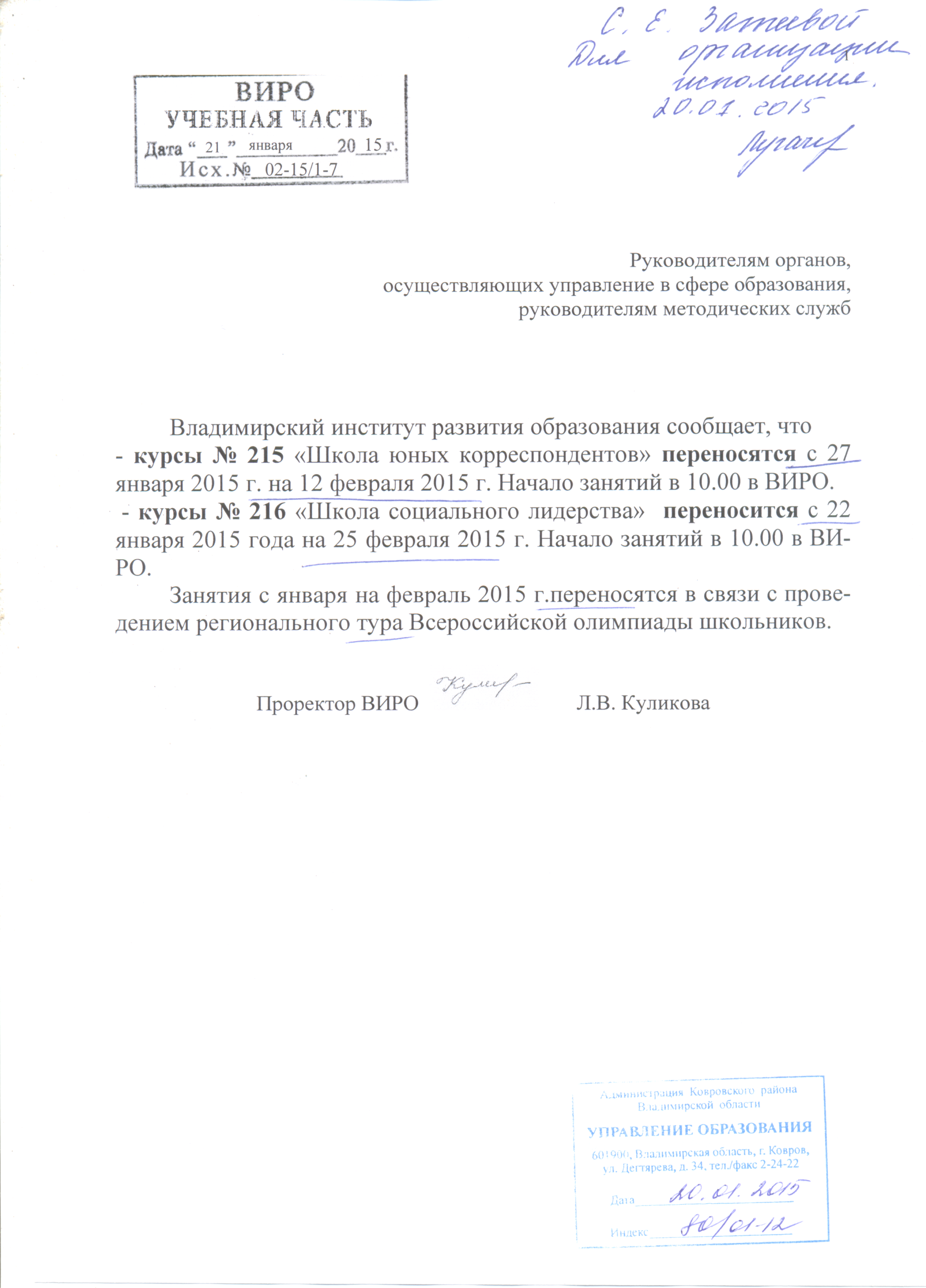 Начальник управления образования                                        Е.В. ЛугачеваПриложение к приказу управления образования от 03.03.2015 № 66________________________________________________ (наименование образовательной организации)адрес: _________________________________________________________________________________________                               от _____________________________________________Ф.И.О. обучающегося/родителя (законного представителя)                               адрес: _________________________________________________________________________________________                               телефон: ___________________, факс: ______________,                               адрес электронной почты: _________________________Информированное согласие/отказна участие в социально-психологическом тестировании,направленном на раннее выявление немедицинского потреблениянаркотических средств и психотропных веществ  Я,_______________________________________________________________________________, - являющийся обучающимся "___"________ ____ года рождения,- являющийся родителем (законным представителем) обучающегося ________________________ __________________________________"___"________ ____ года рождения, поставлен(а) в  известность  о целях, процедурах и последствияхсоциально-психологического тестирования, направленного на раннее  выявлениенемедицинского потребления наркотических средств  и  психотропных  веществ.Мне даны полные и всесторонние разъяснения о порядке проведения профилактических психологических и медицинских осмотров обучающихся в общеобразовательных организациях  в целях раннего выявления немедицинского потребления наркотических средств и психотропных веществ, а также о порядке направления обучающегося в специализированную медицинскую организацию или ее структурное подразделение, оказывающее наркологическую медицинскую помощь, в случае выявления немедицинского потребления им наркотических средств и психотропных веществ в результате социально-психологического тестирования и (или) профилактического медицинского осмотра.Я  добровольно  даю свое  согласие/отказ на проведение со  мной/моим ребенком социально-психологического  тестирования,  в   соответствии  с   Приказом   директора                               _________________________________________________от "___"______________ ____ г. № ___(наименование образовательнойорганизации)"О   проведении  социально-психологического   тестирования,   направленногона раннее  выявление  немедицинского  потребления  наркотических  средств и психотропных веществ".- Я информирован (информирована) о порядке, условиях проведения тестирования и его продолжительности.- Я предупрежден(а) о том, что отказ от тестирования будет отмечен в личном деле обучающегося.- Я ознакомлен(а) со всеми пунктами настоящего документа, положения которого мне разъяснены, мною поняты и добровольно даю свое согласие/отказ на тестирование по установленной процедуре.- Разрешаю/запрещаю, в случае необходимости, предоставить информацию о результатах тестирования моим законным представителям, гражданам: ______________________, а также передать ее в департамент здравоохранения администрации Владимирской области для планирования дополнительных мер по профилактике немедицинского потребления обучающимися наркотических средств и психотропных веществ.    "___"________ ____ г.                                                             Подпись ___________________О проведении социально-психологического тестирования лиц, обучающихся в общеобразовательных организациях Ковровского района